https://www.jigsawplanet.com/?rc=play&pid=06bb0d10e9f5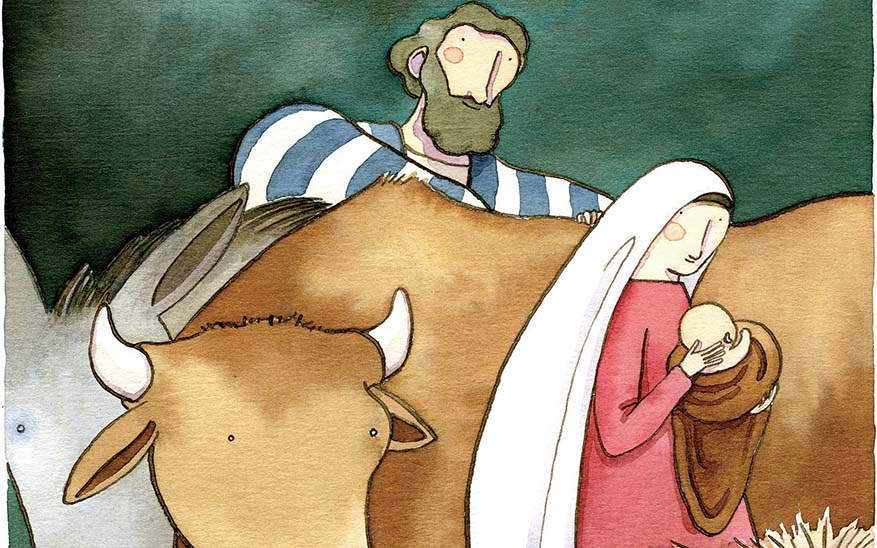 